HK – 009 lávka přes MLN Krunertova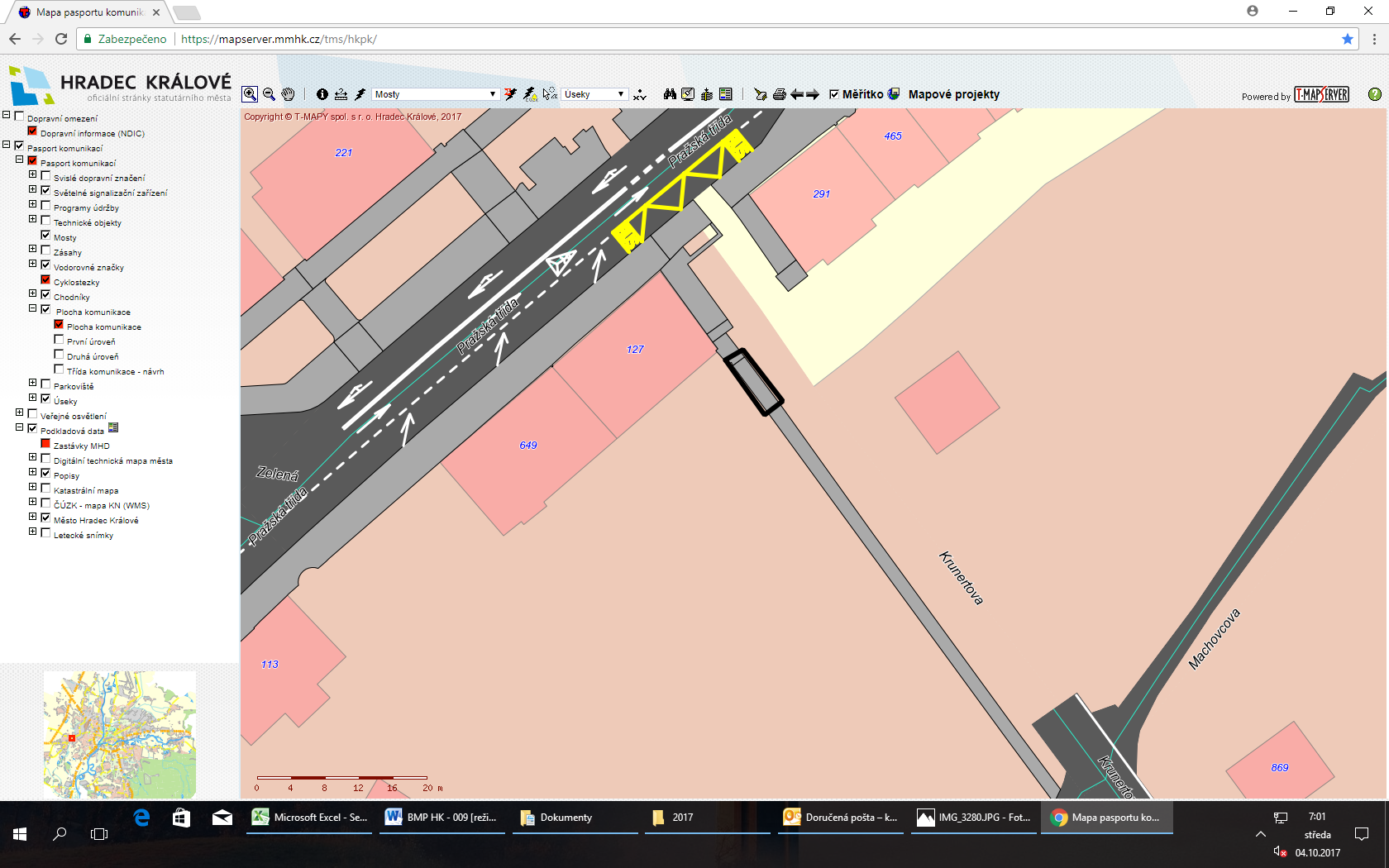 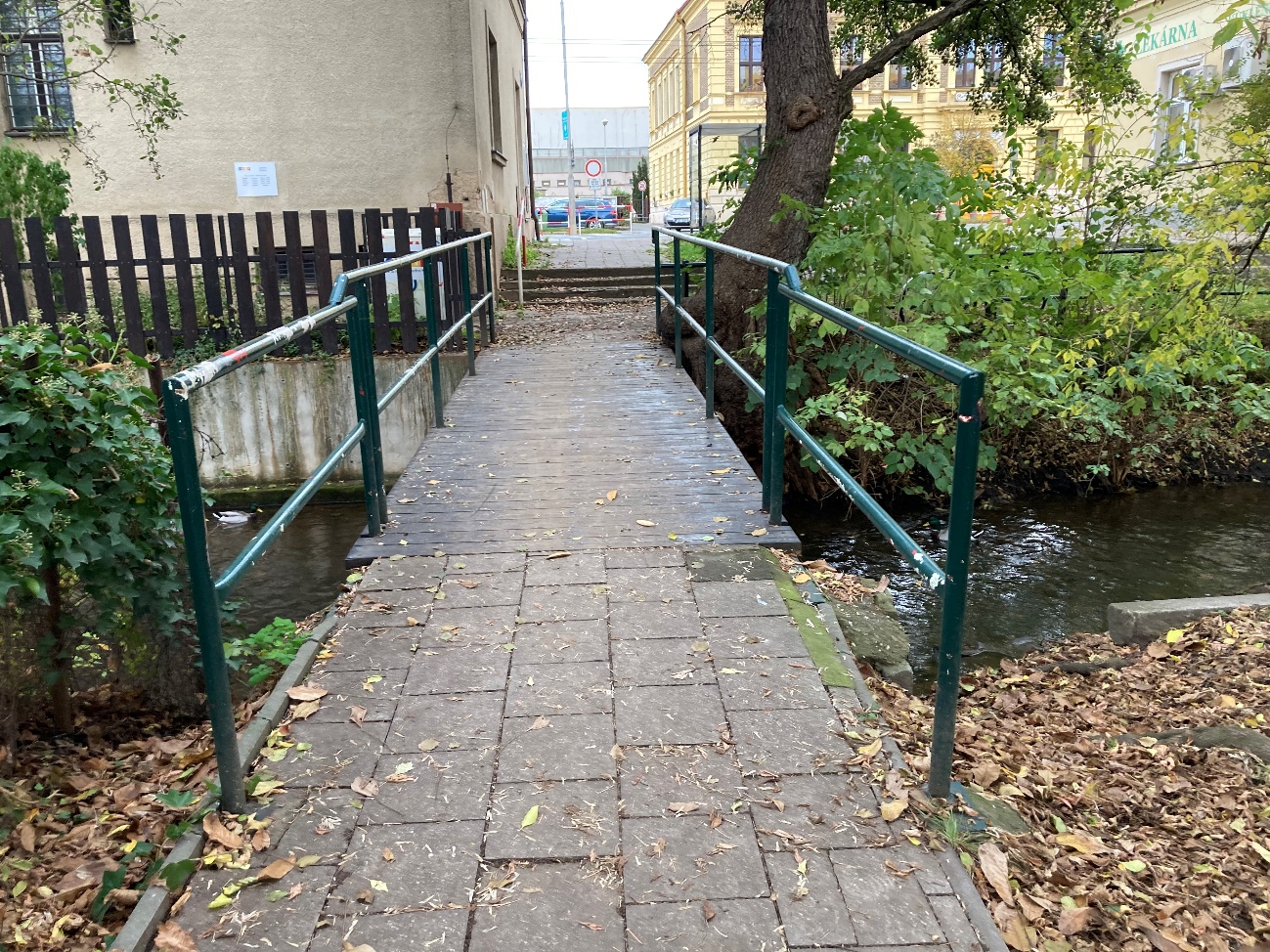 HK – 011 most přes MLN Pražská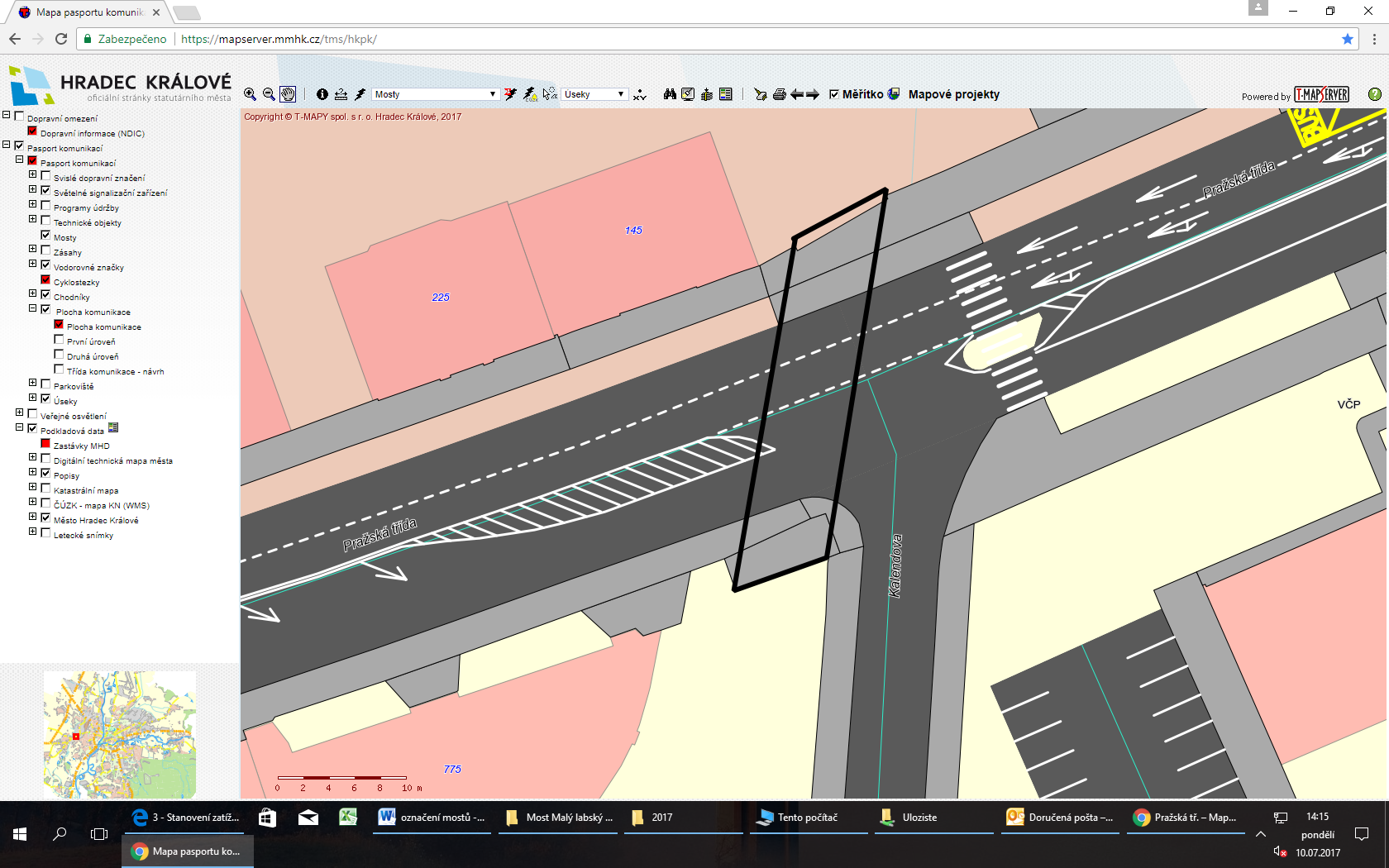 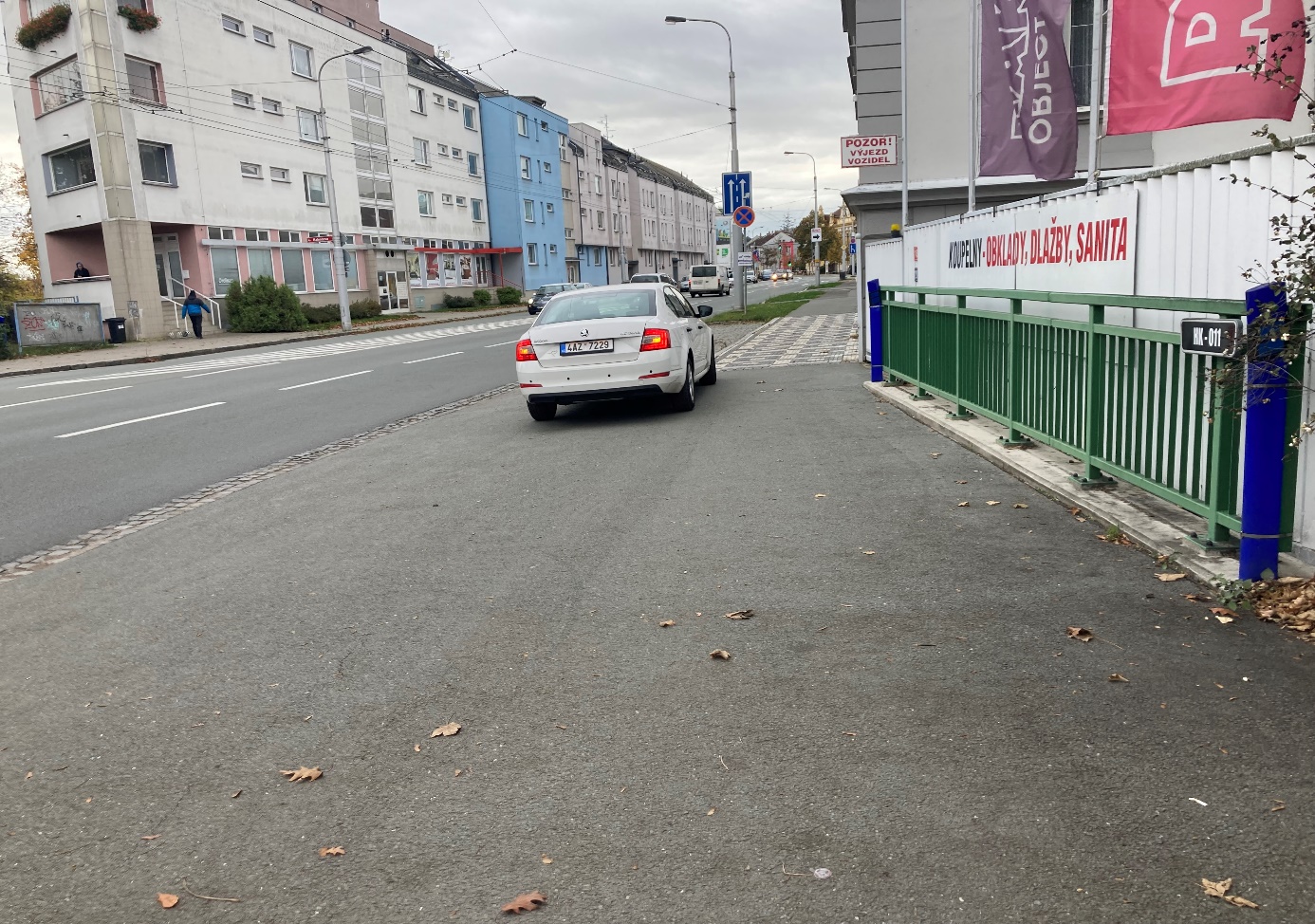 HK – 012 most přes MLN Dvorská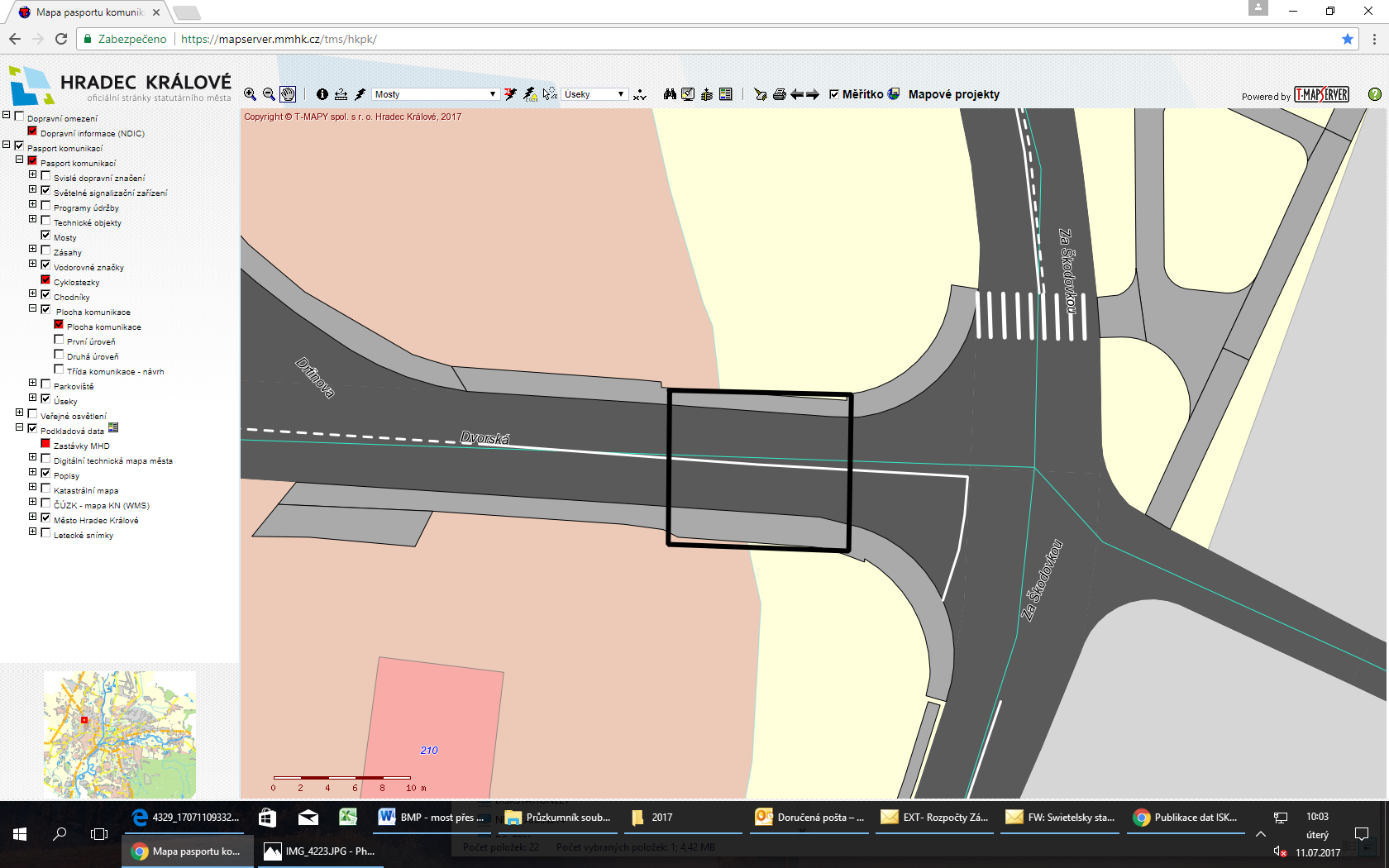 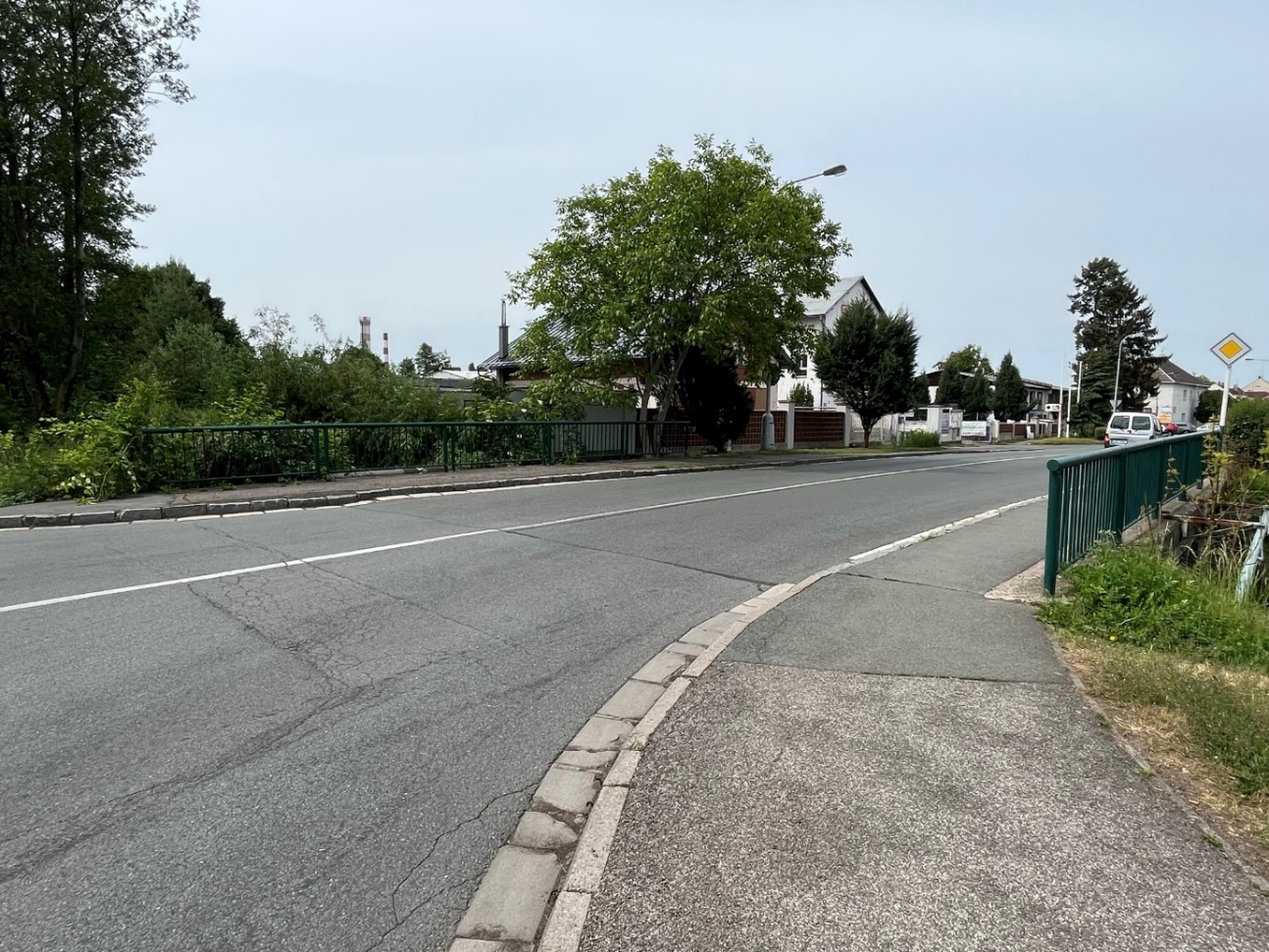 HK – 028 most u Lázní 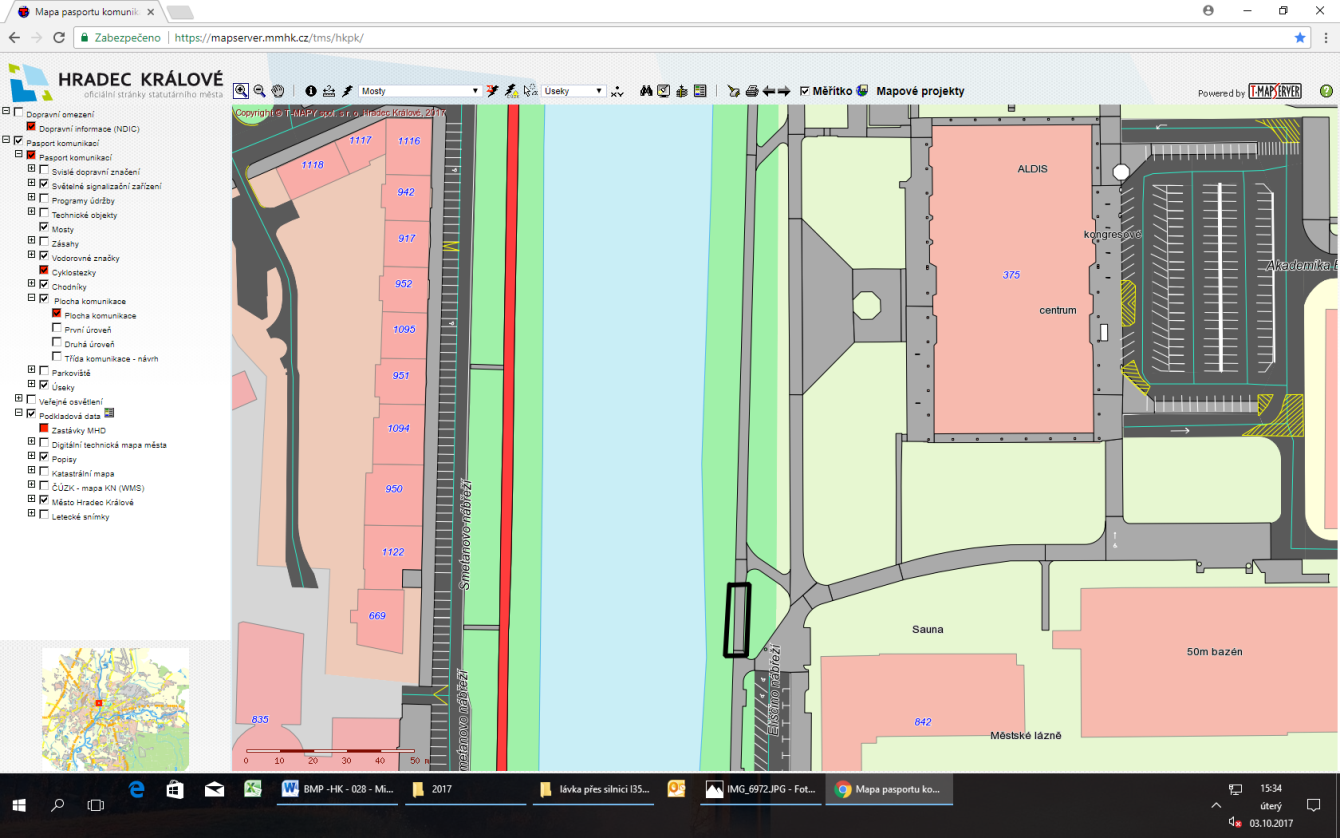 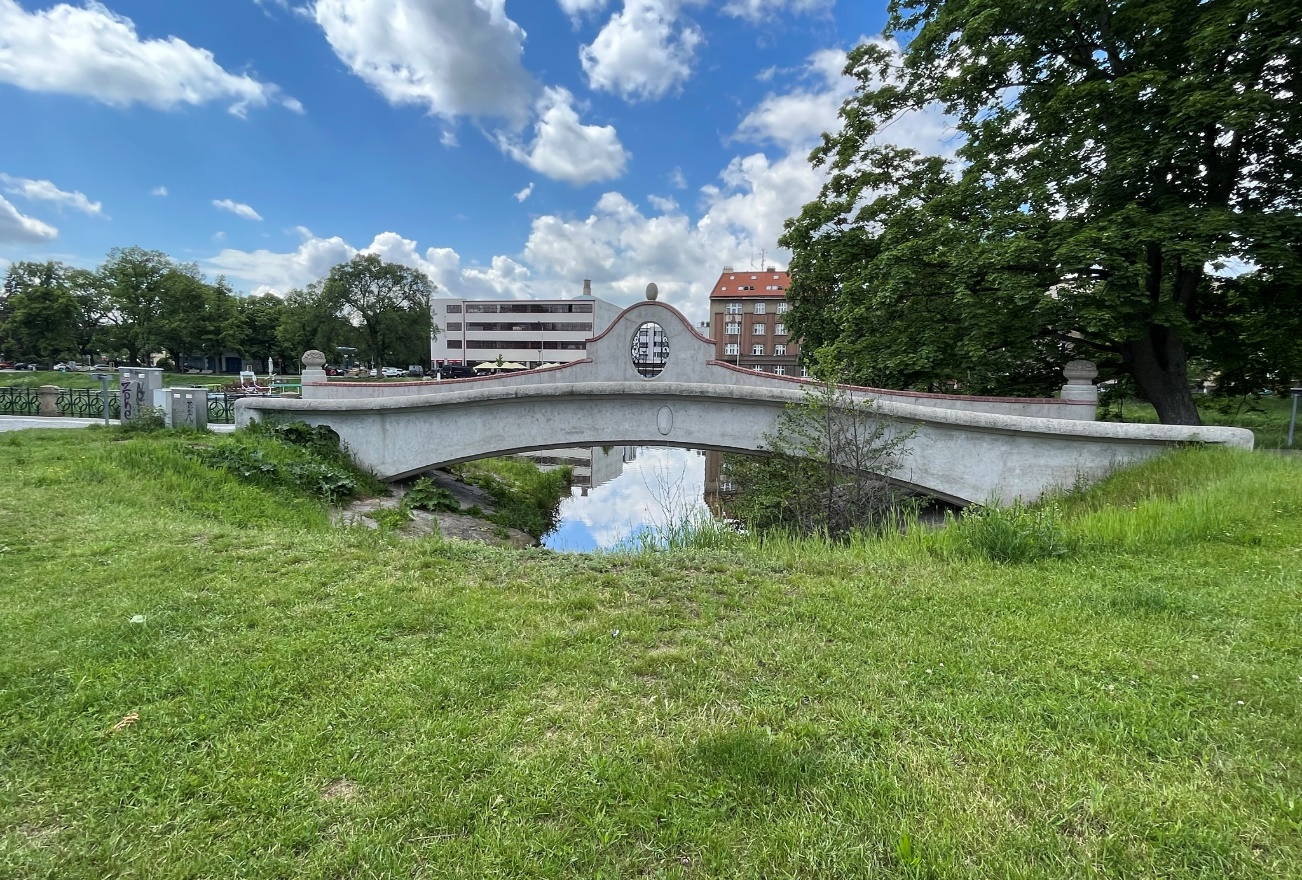 HK – 041 lávka přes Piletický potok 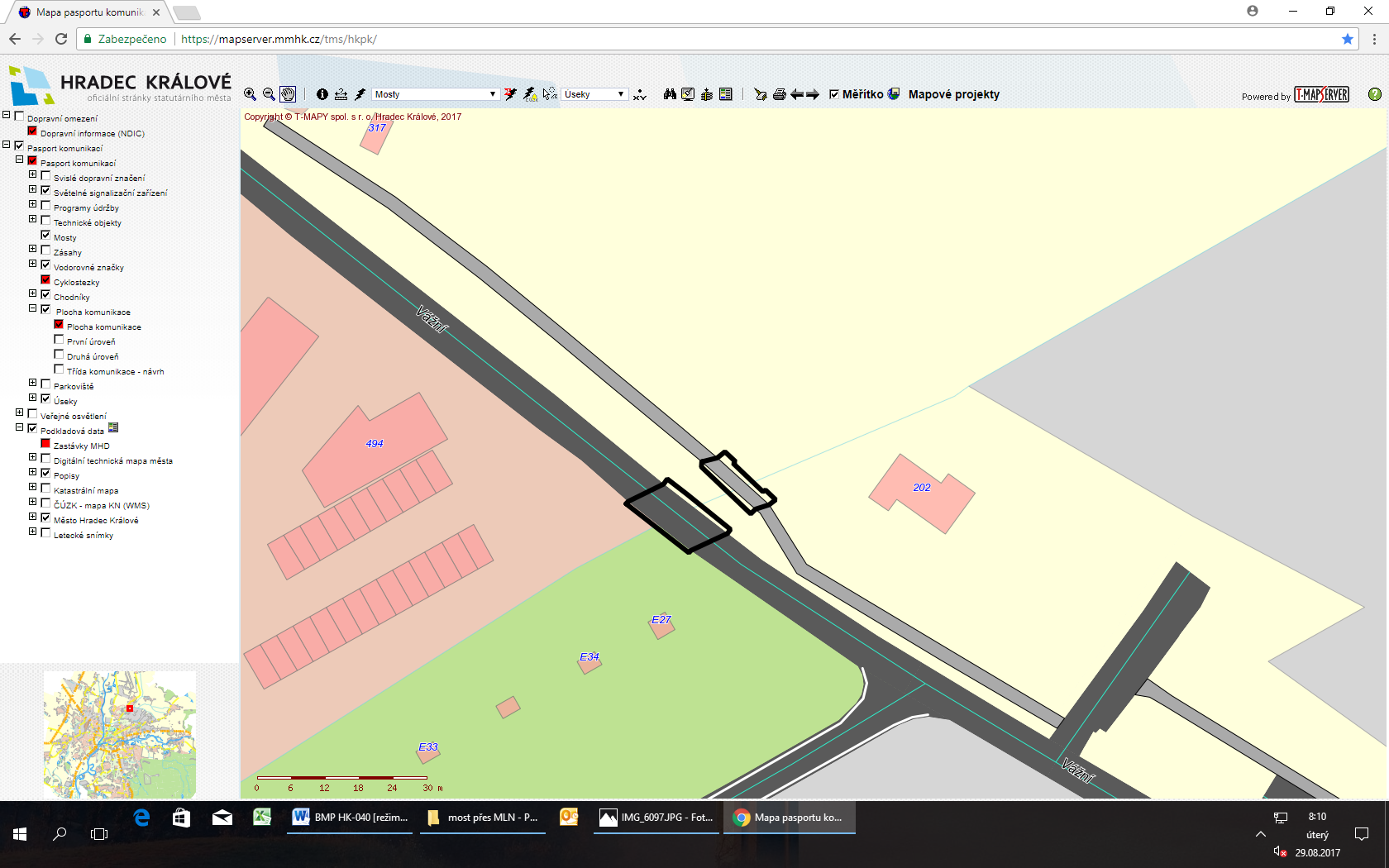 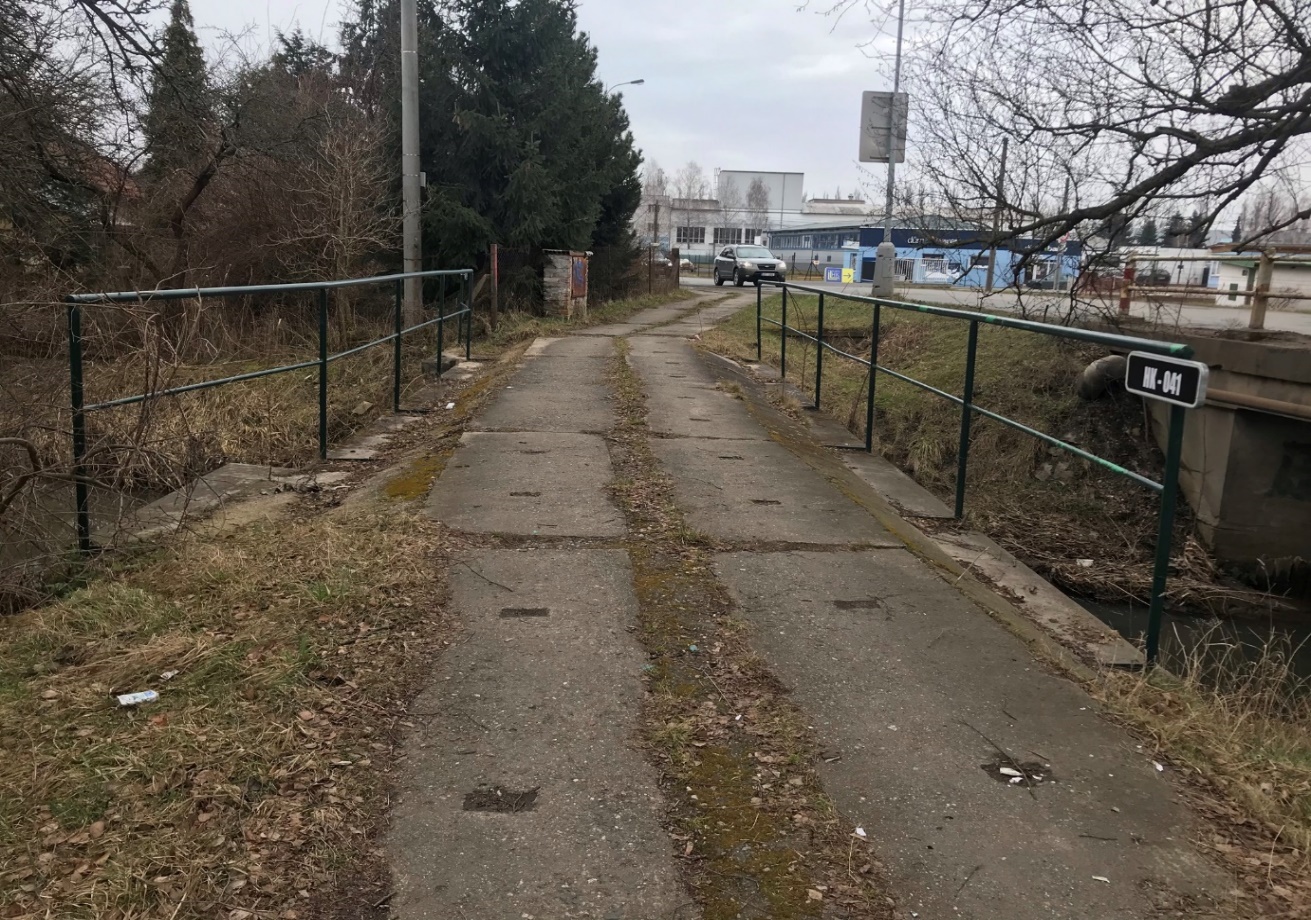 HK – 045 most přes Stříbrný potok – ke kempu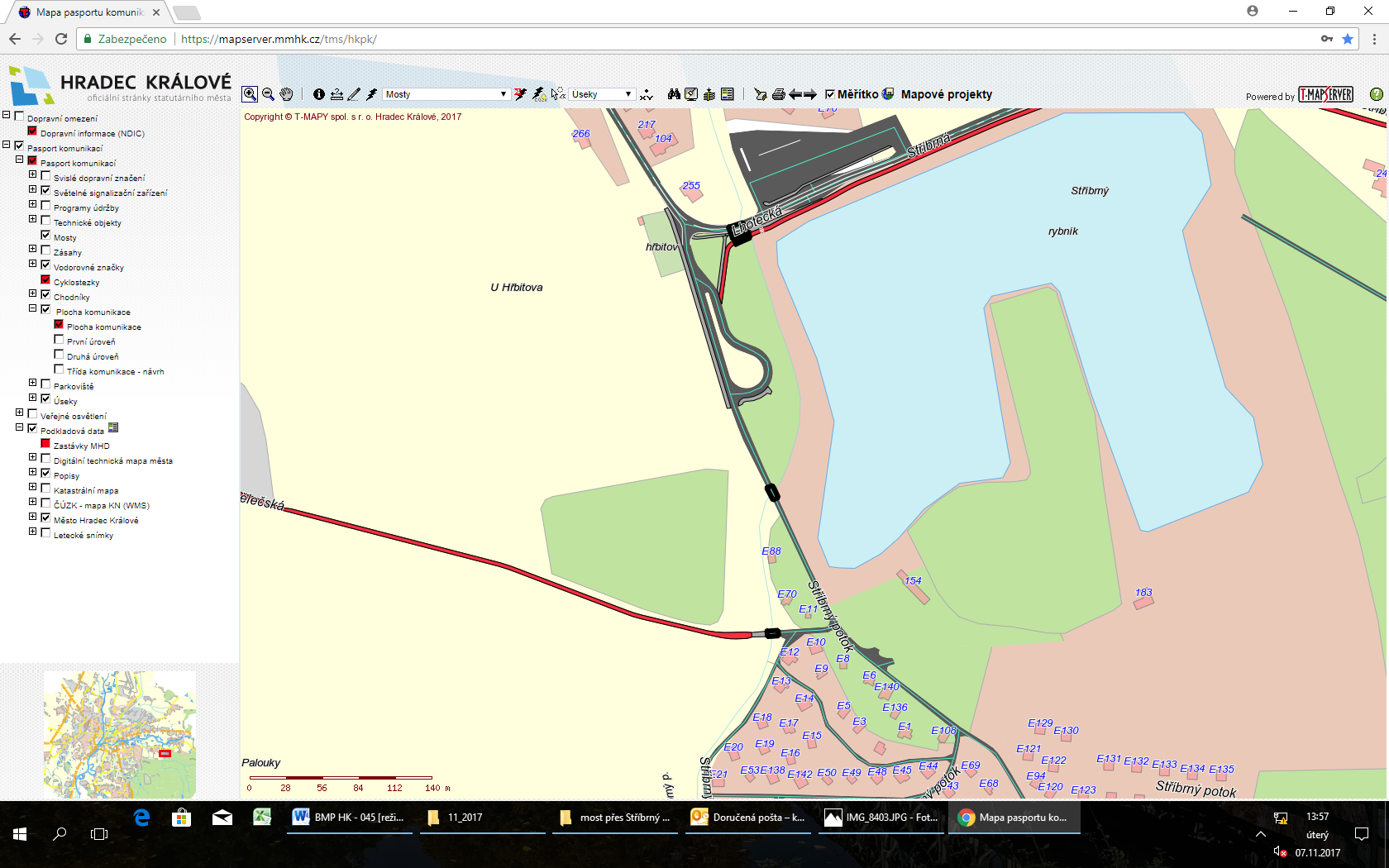 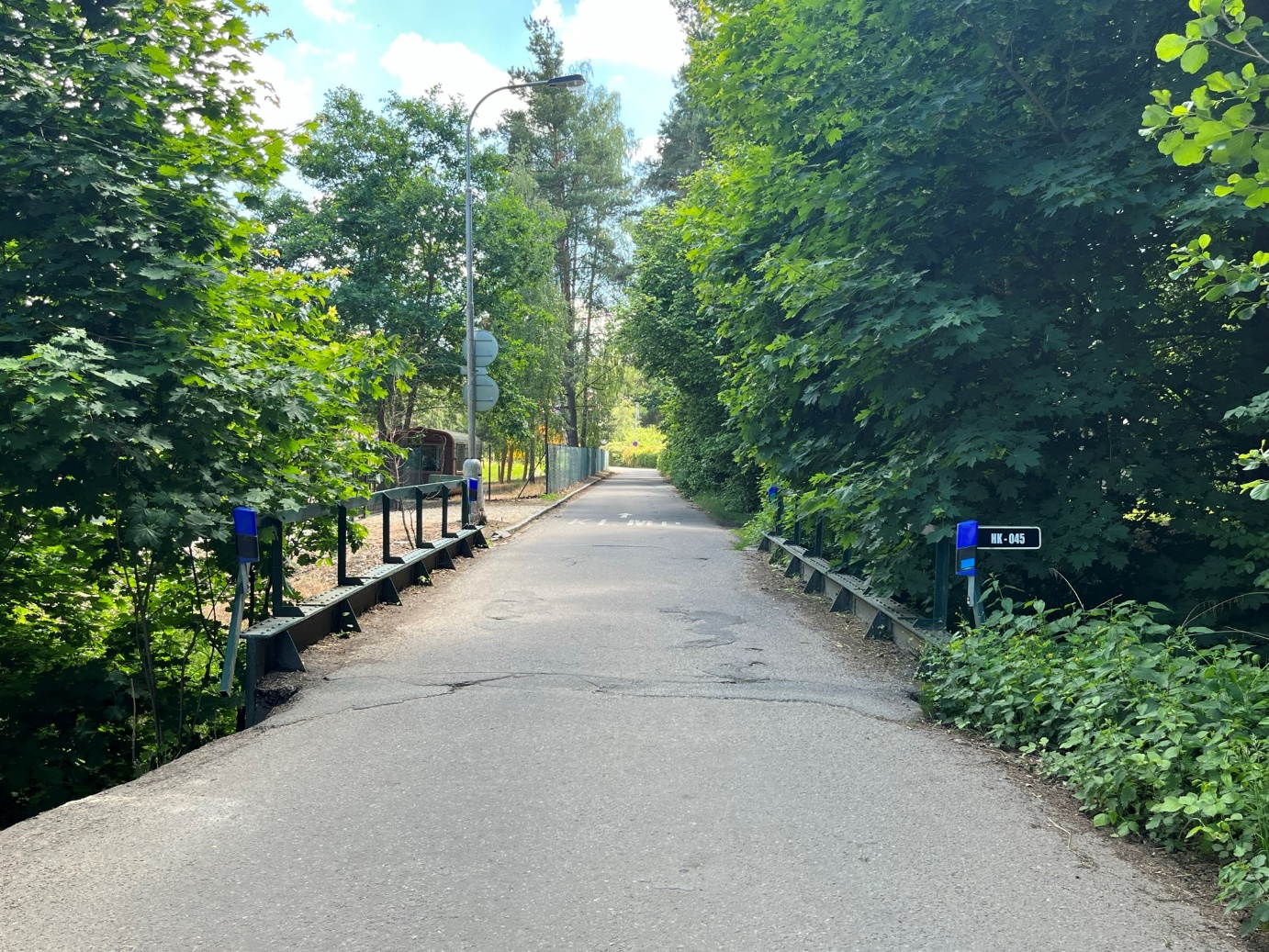 HK – 046 most přes Stříbrný potok – za chatovou oblastí 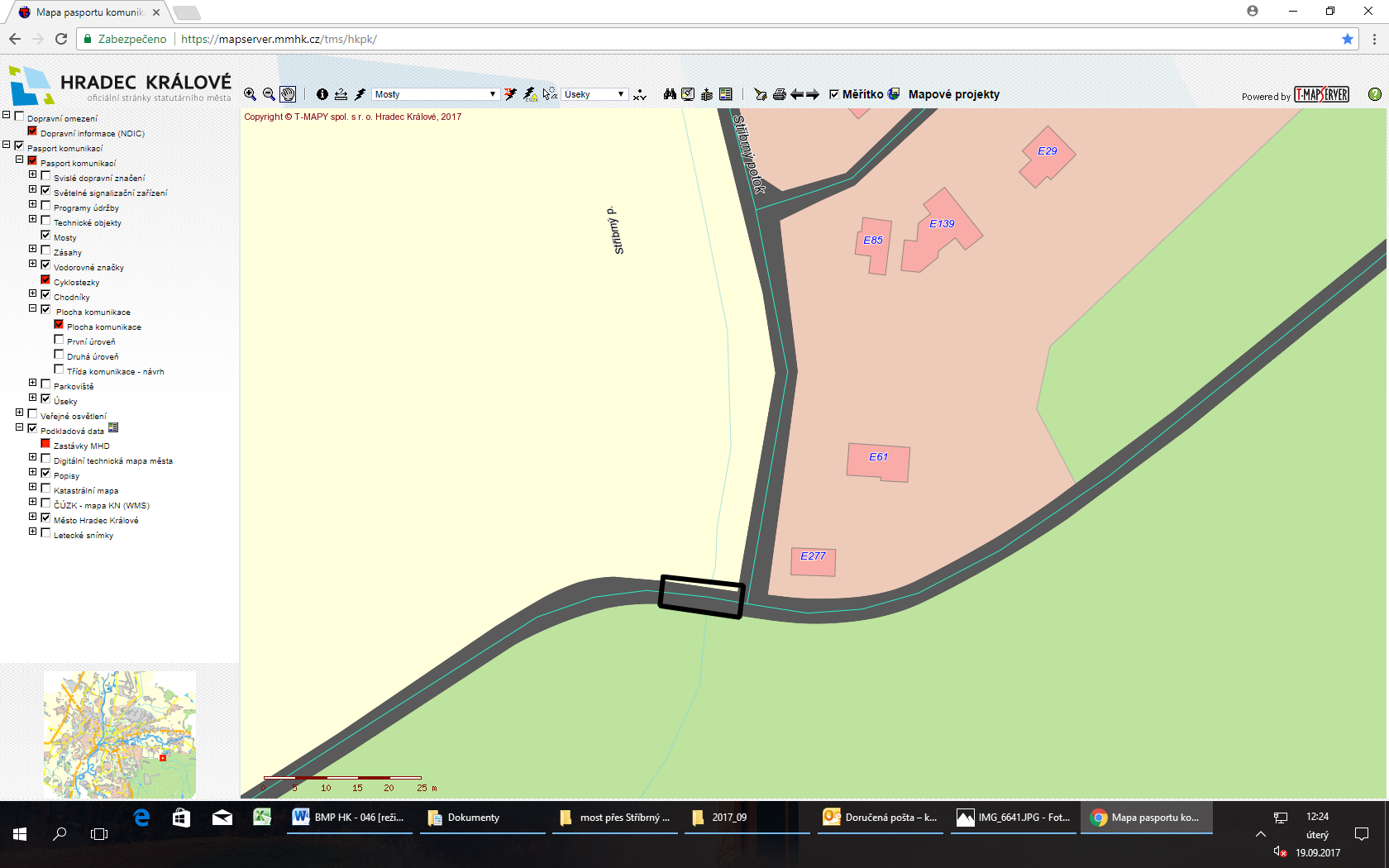 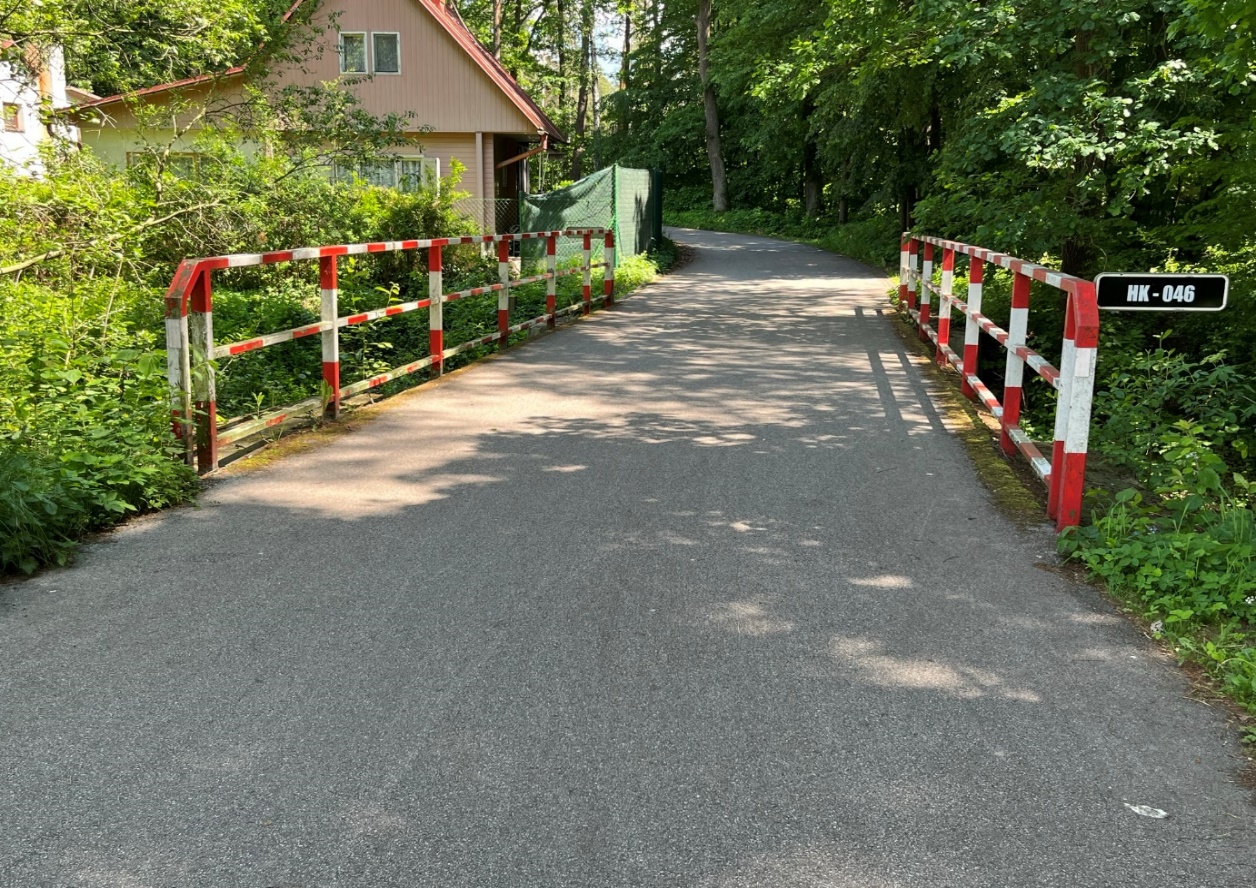 HK – 043 lávka přes Piletický potok  - mrkvař 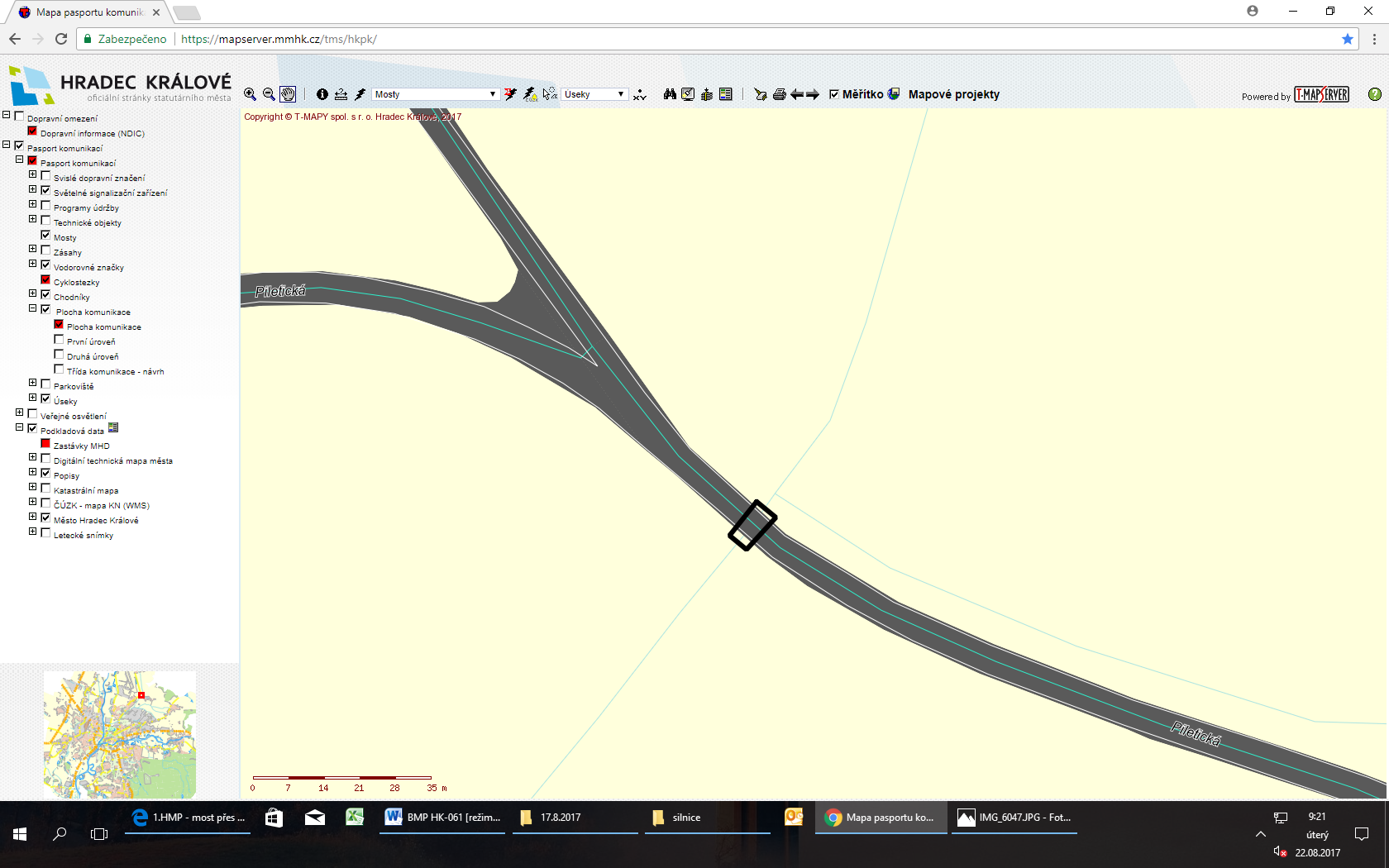 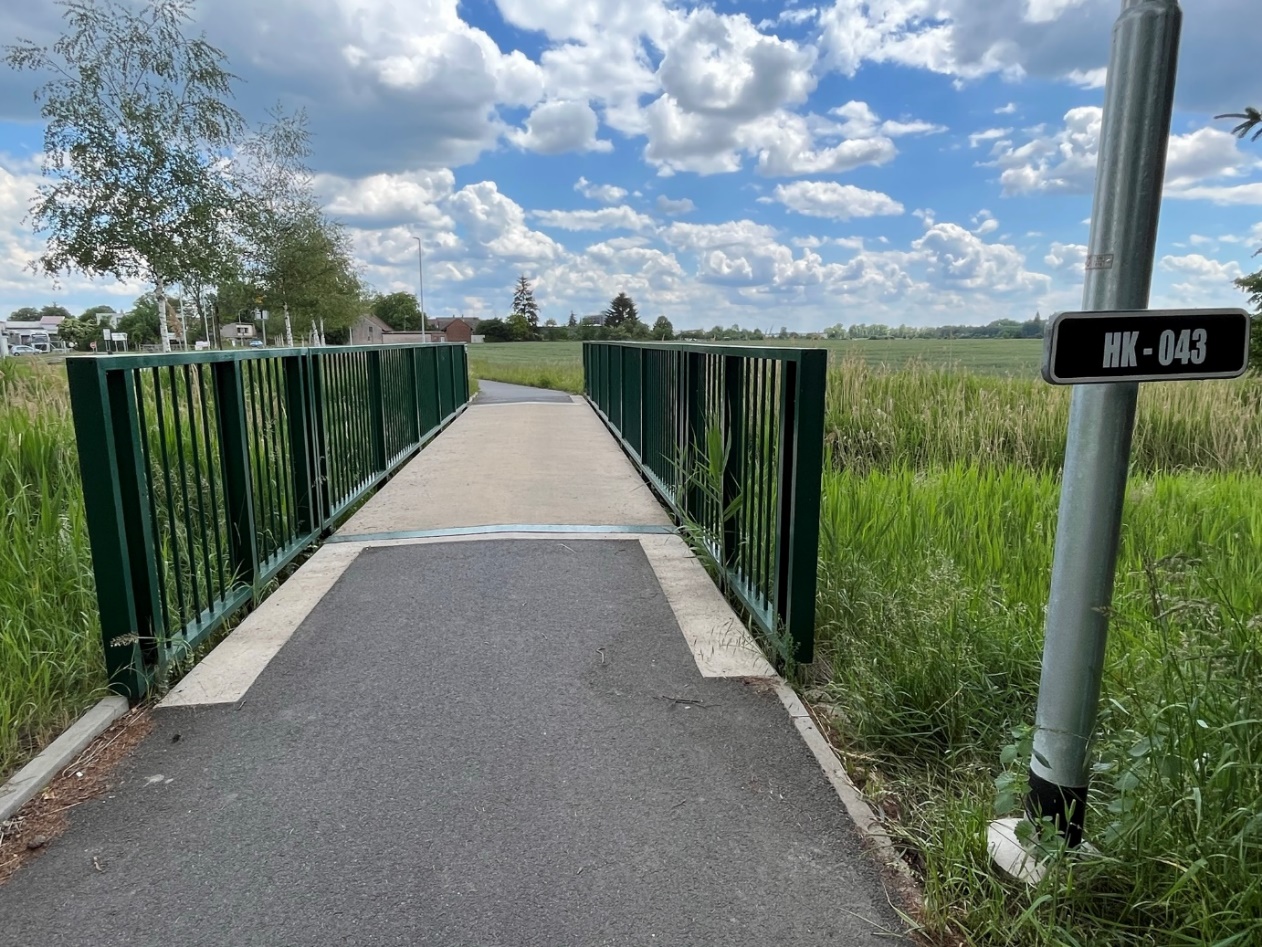 HK – 027 most přes Labe – Kameňák 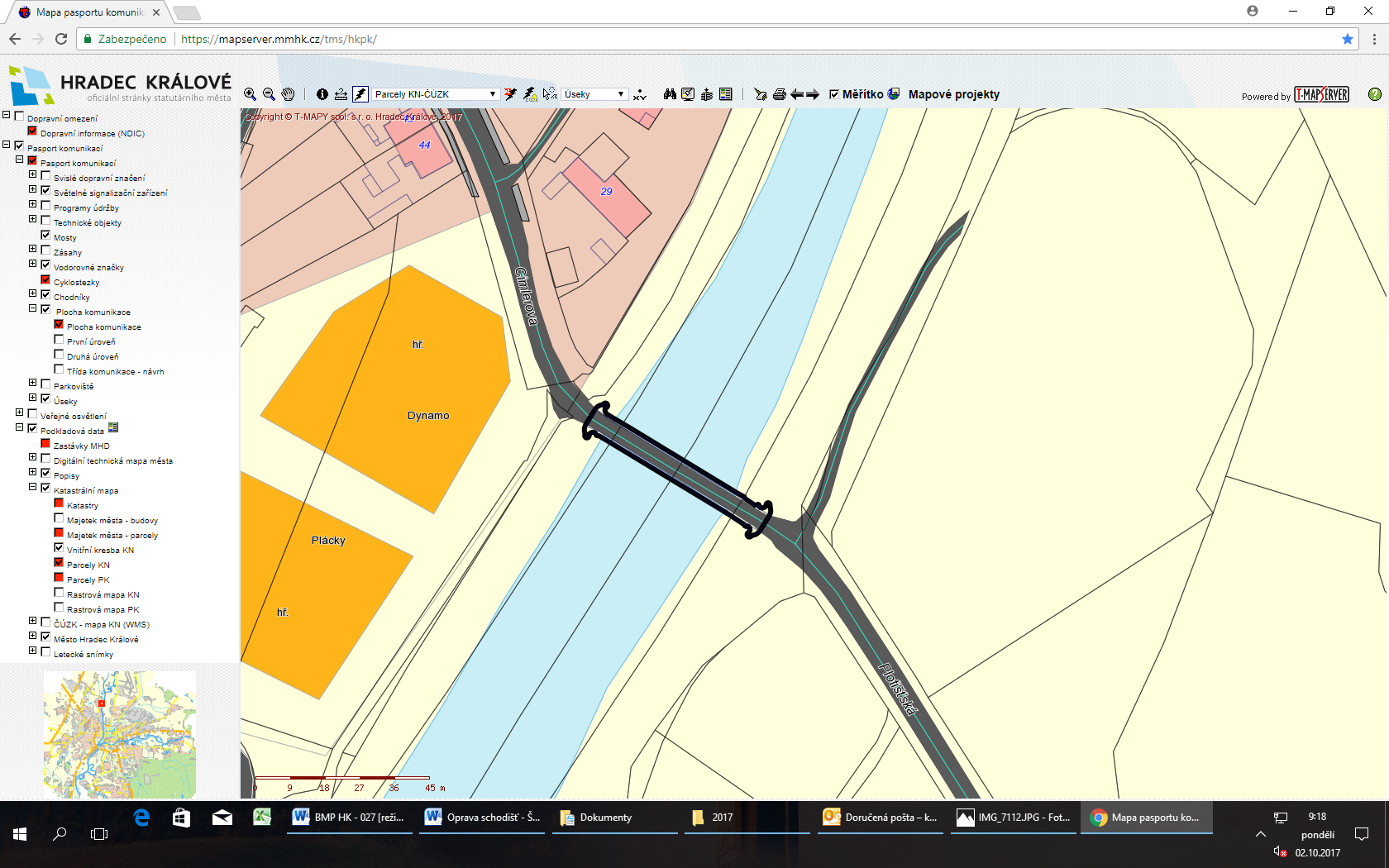 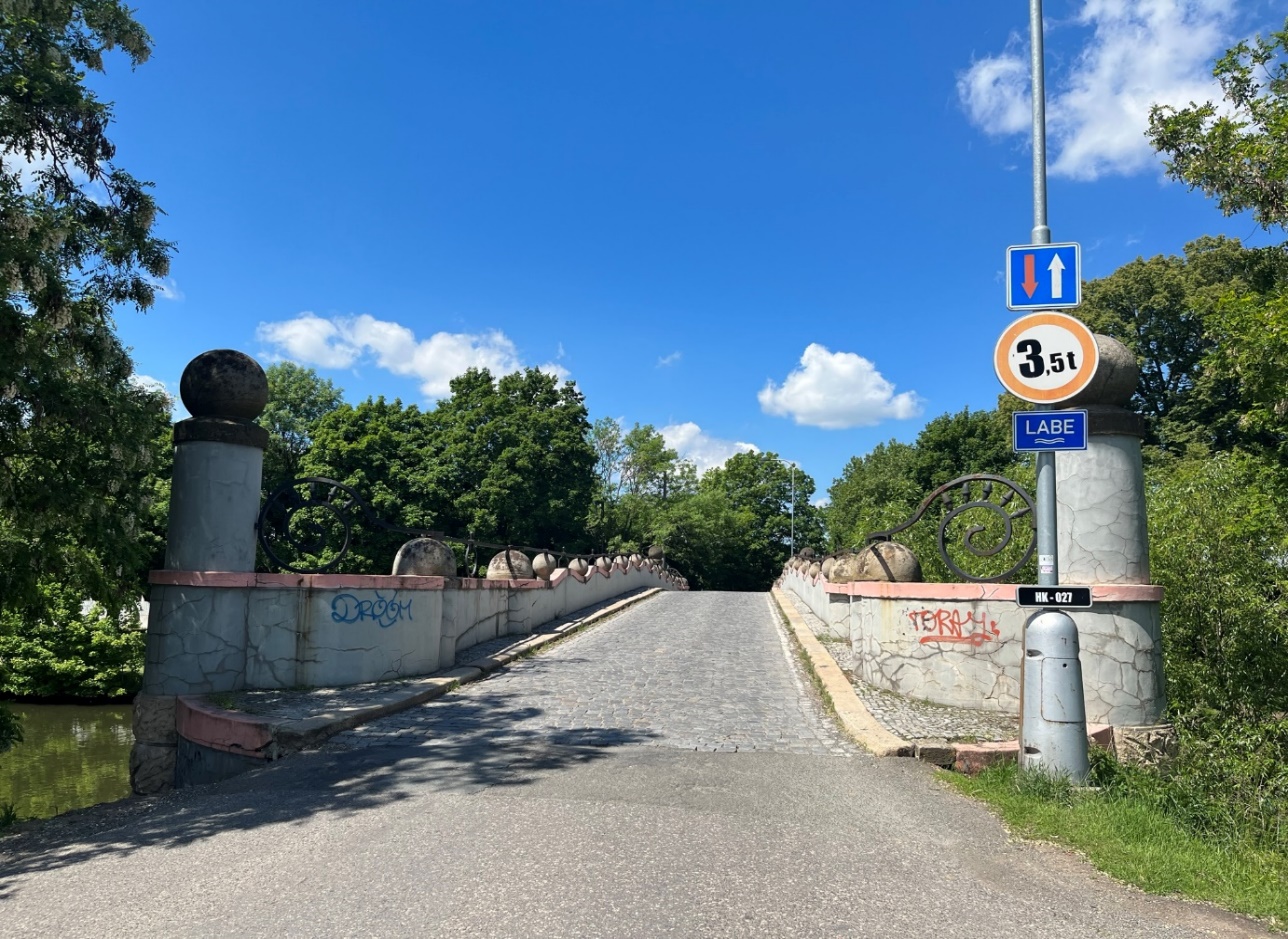 HK – 056 lávka pro pěší přes silnice I/35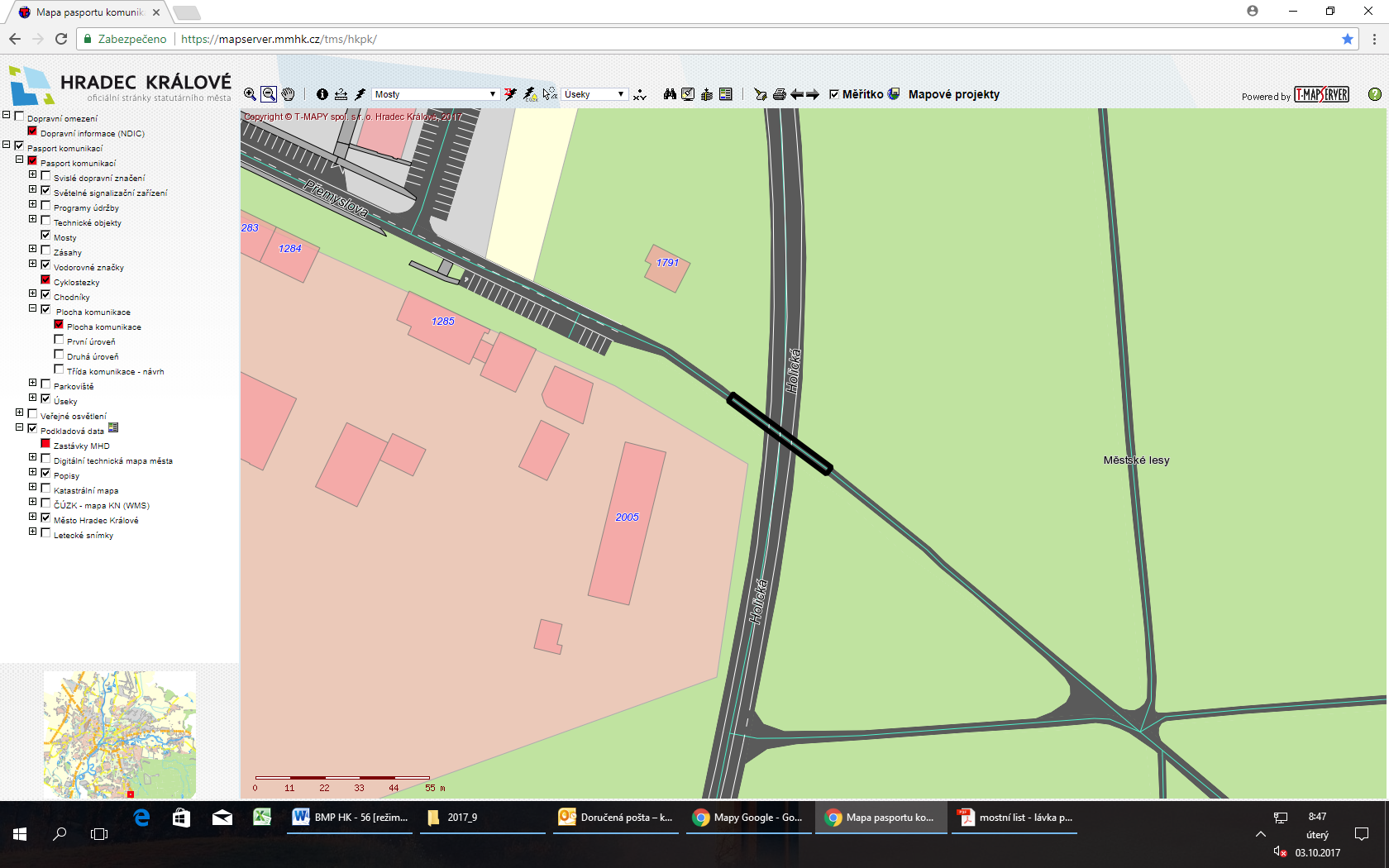 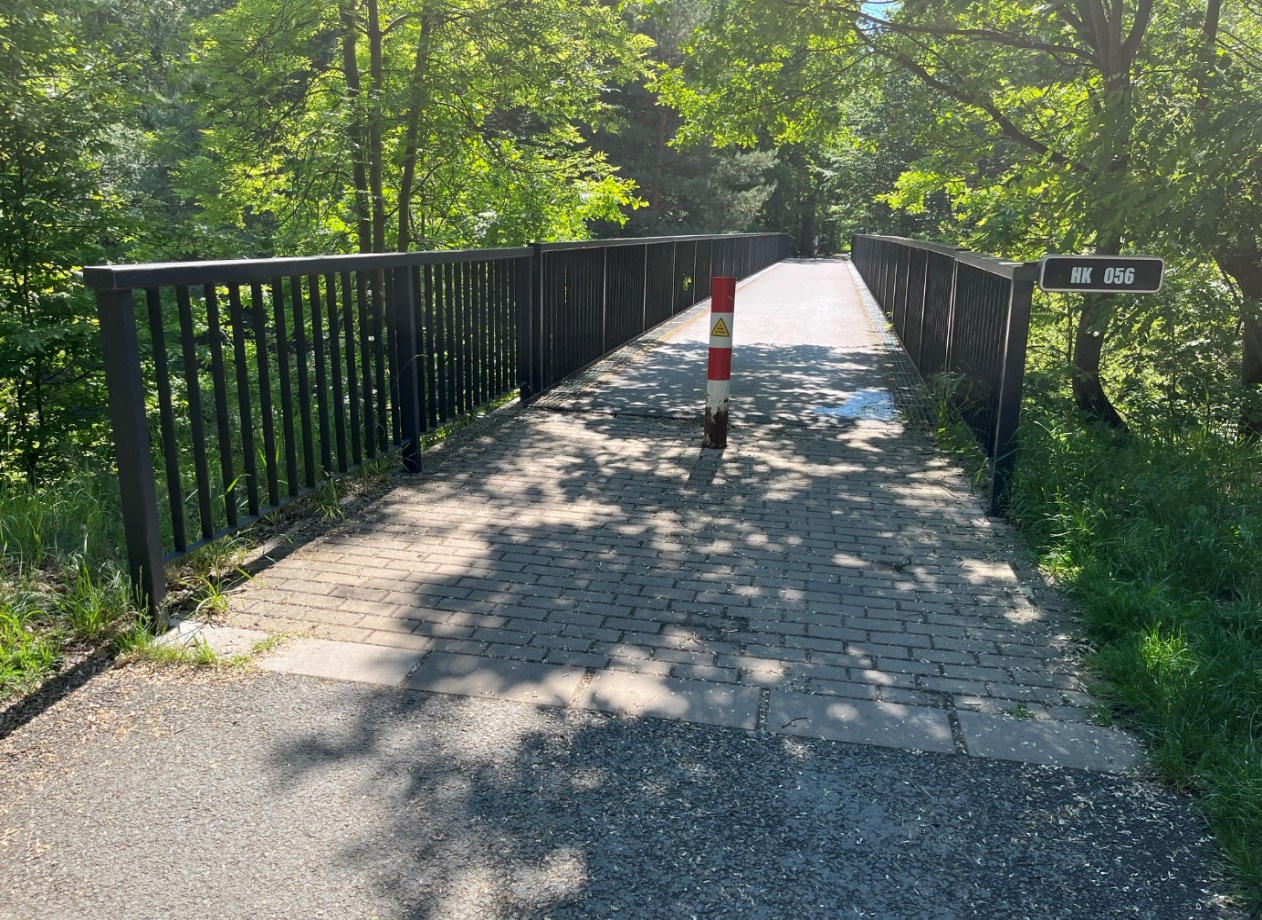 HK – 034 lávka přes Orlici u zimního stadionu 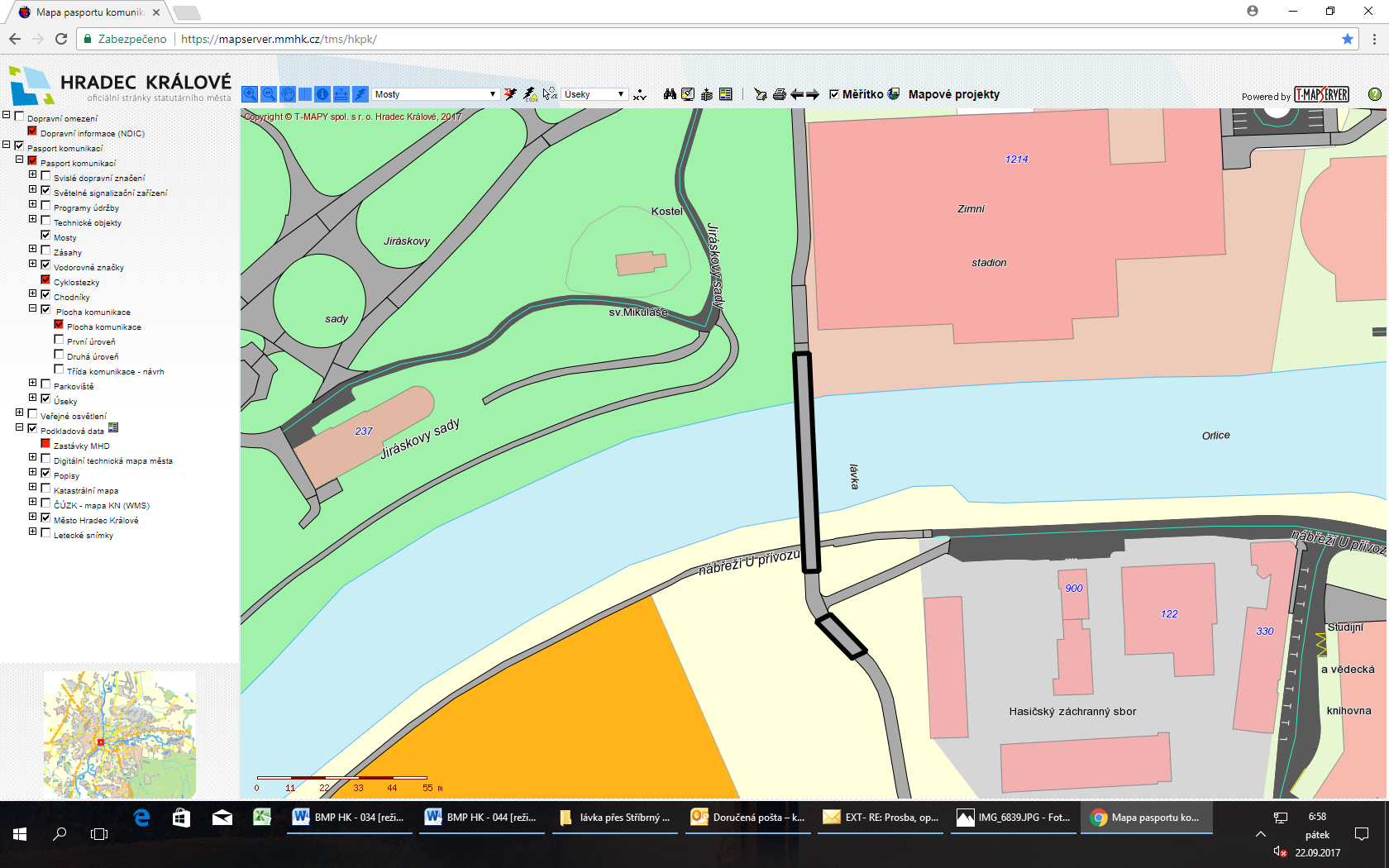 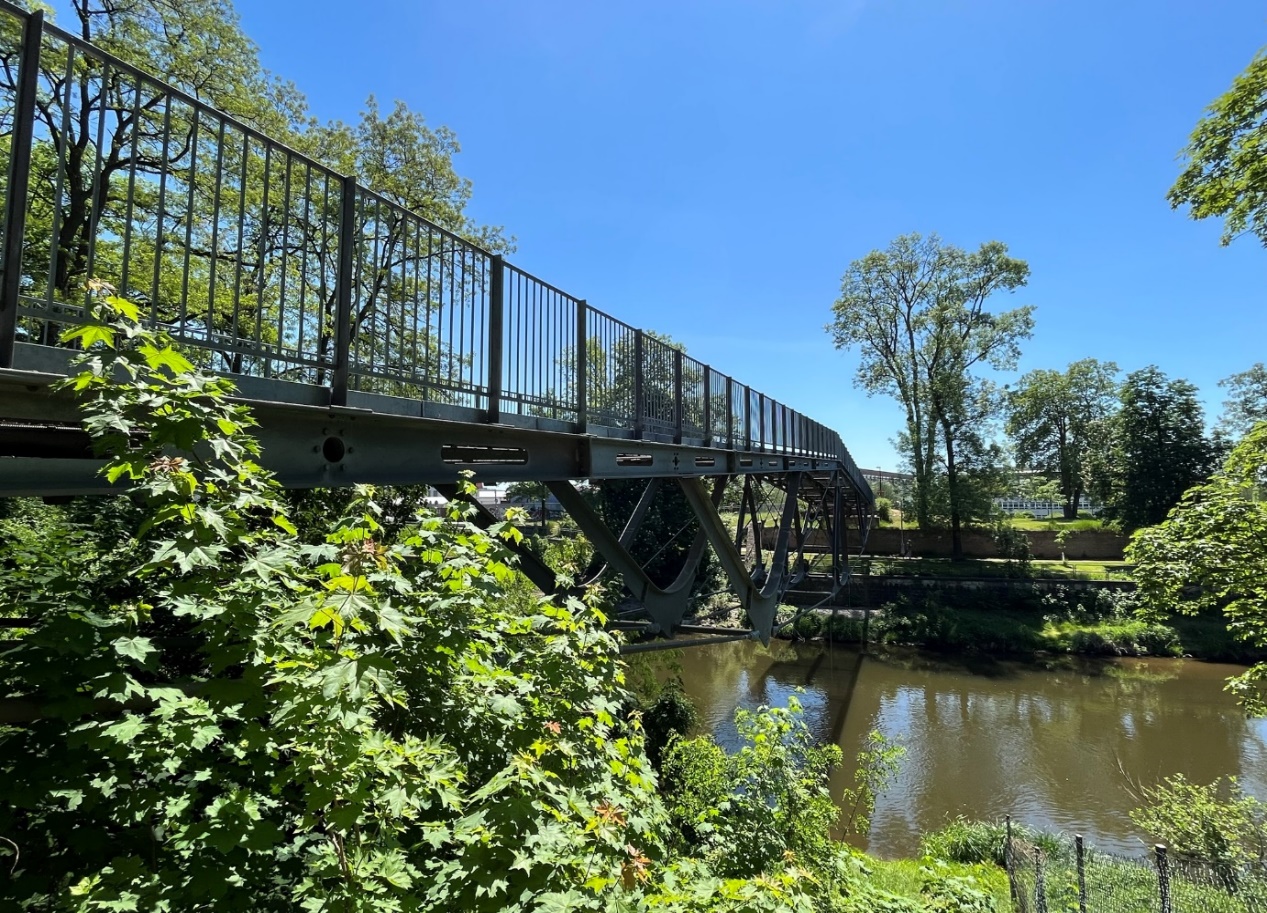 HK – 035 lávka u Hřiště Dukla 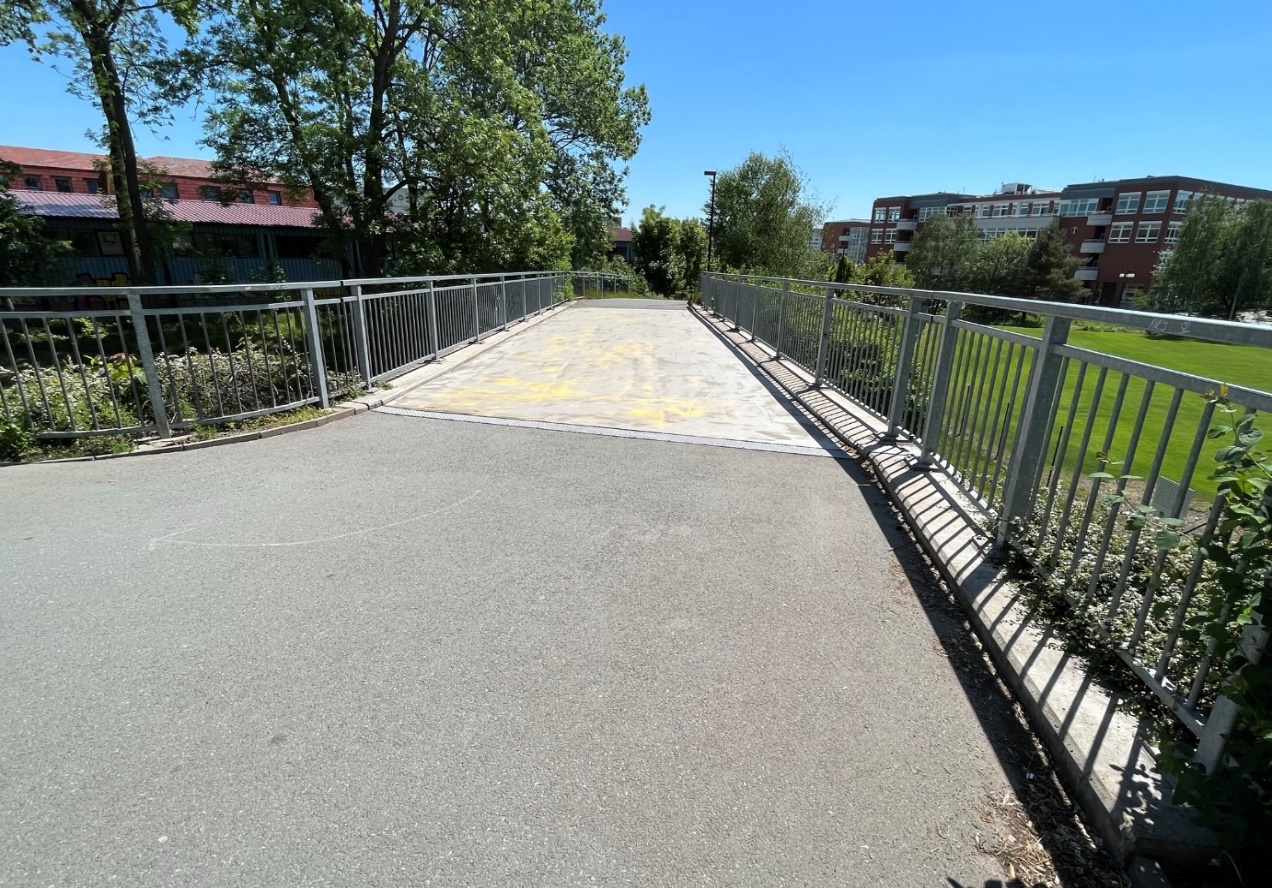 HK – 037 Cirkusplac – provozní most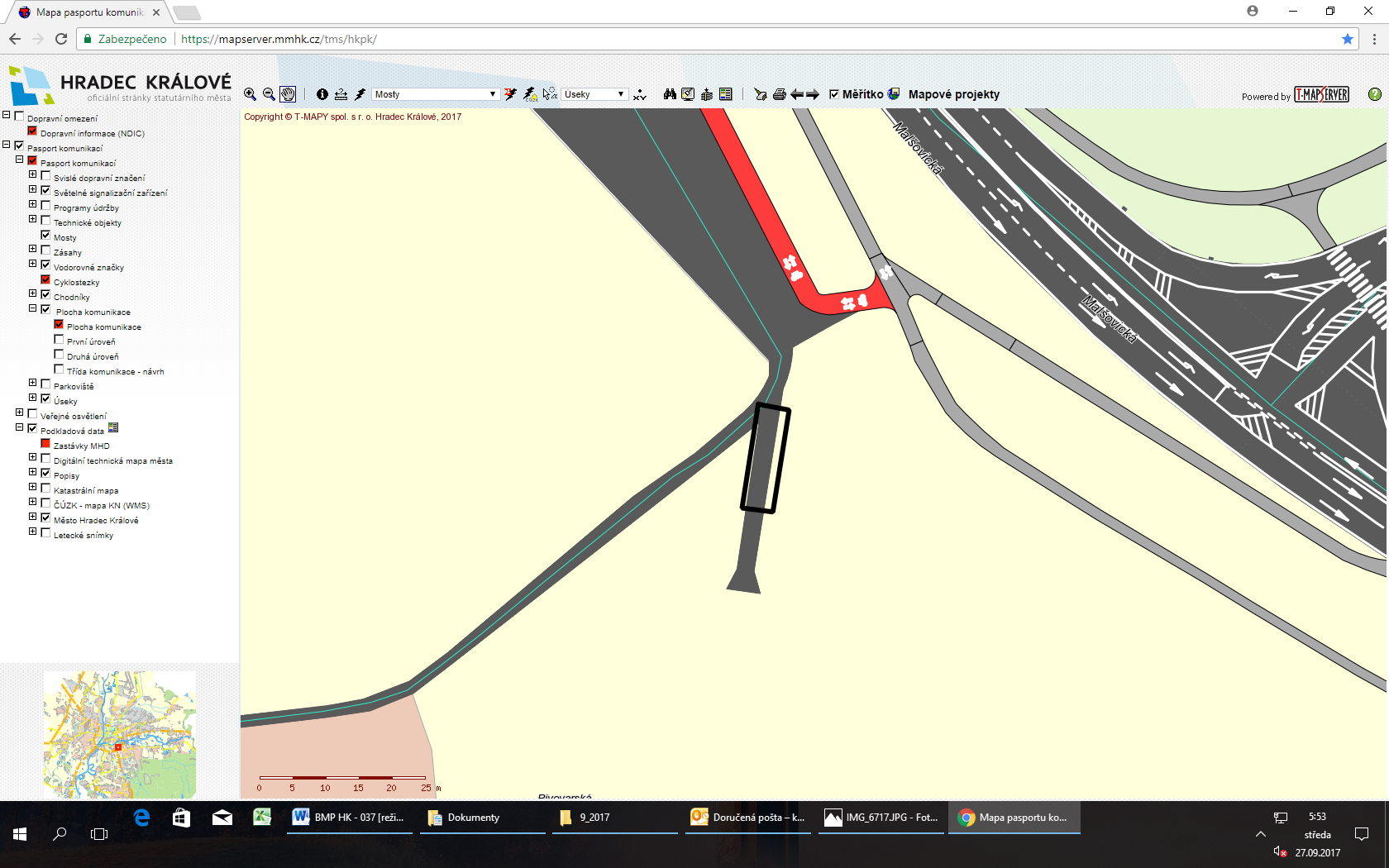 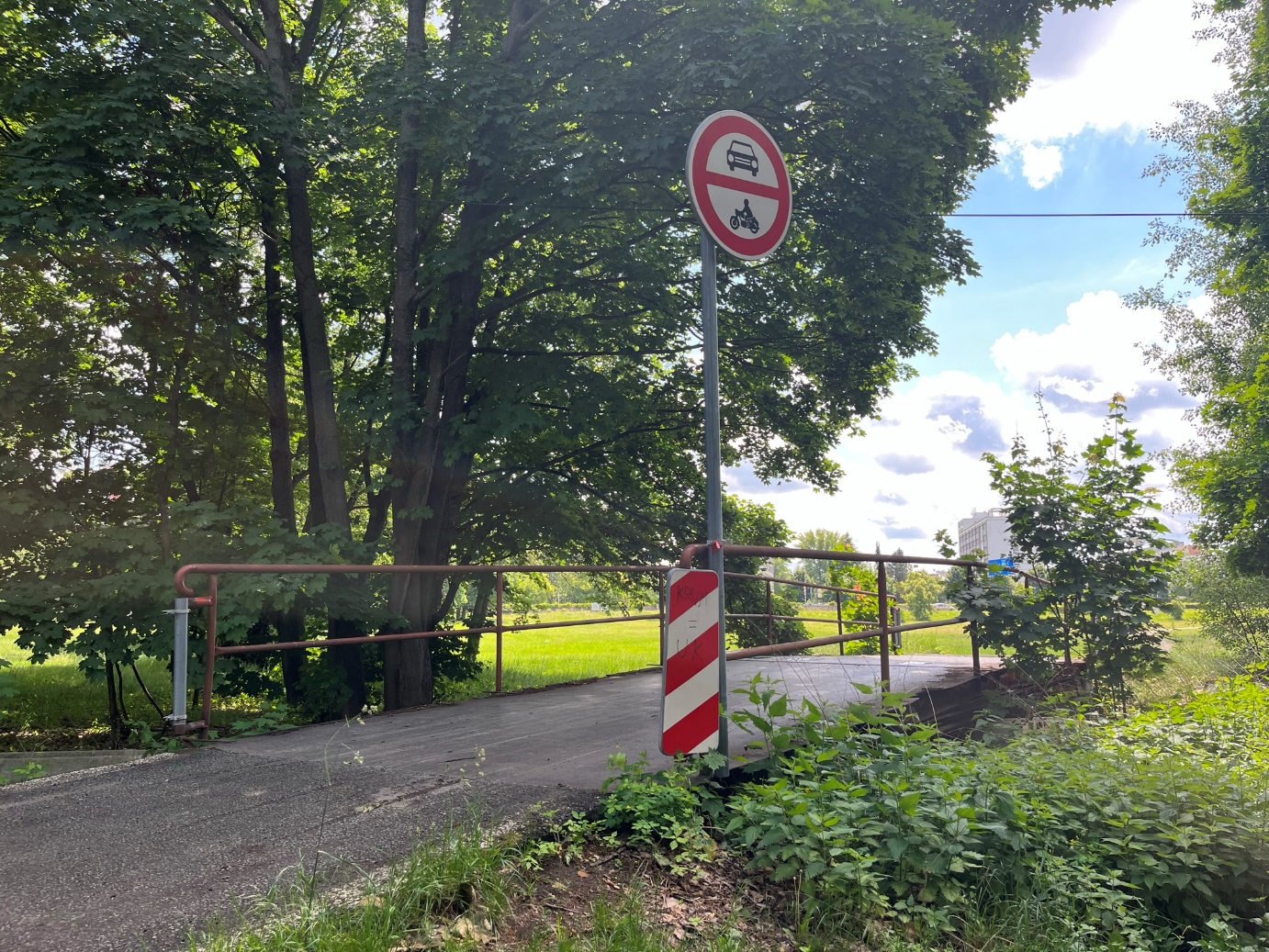 HK – 052 lávka u TSHK 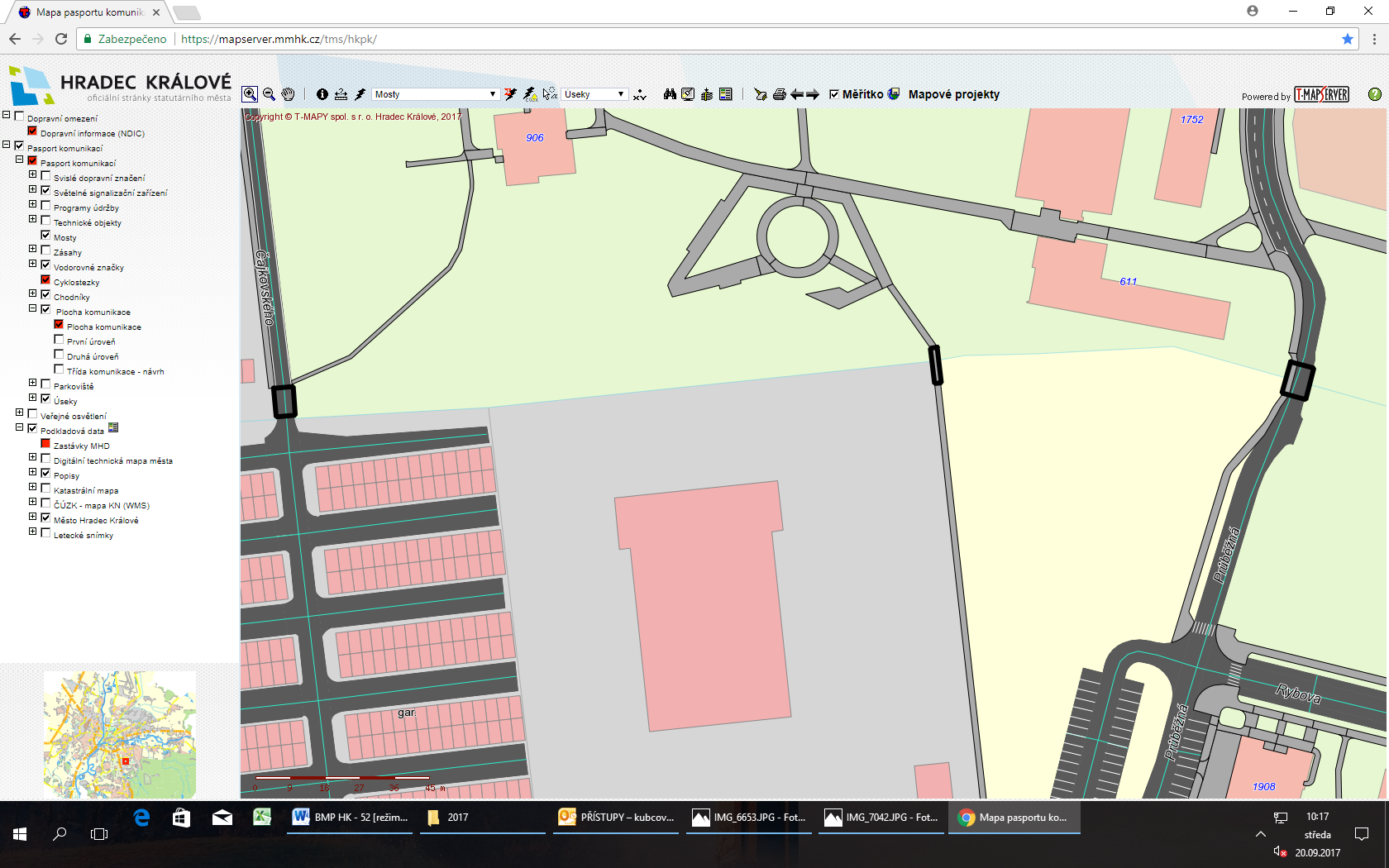 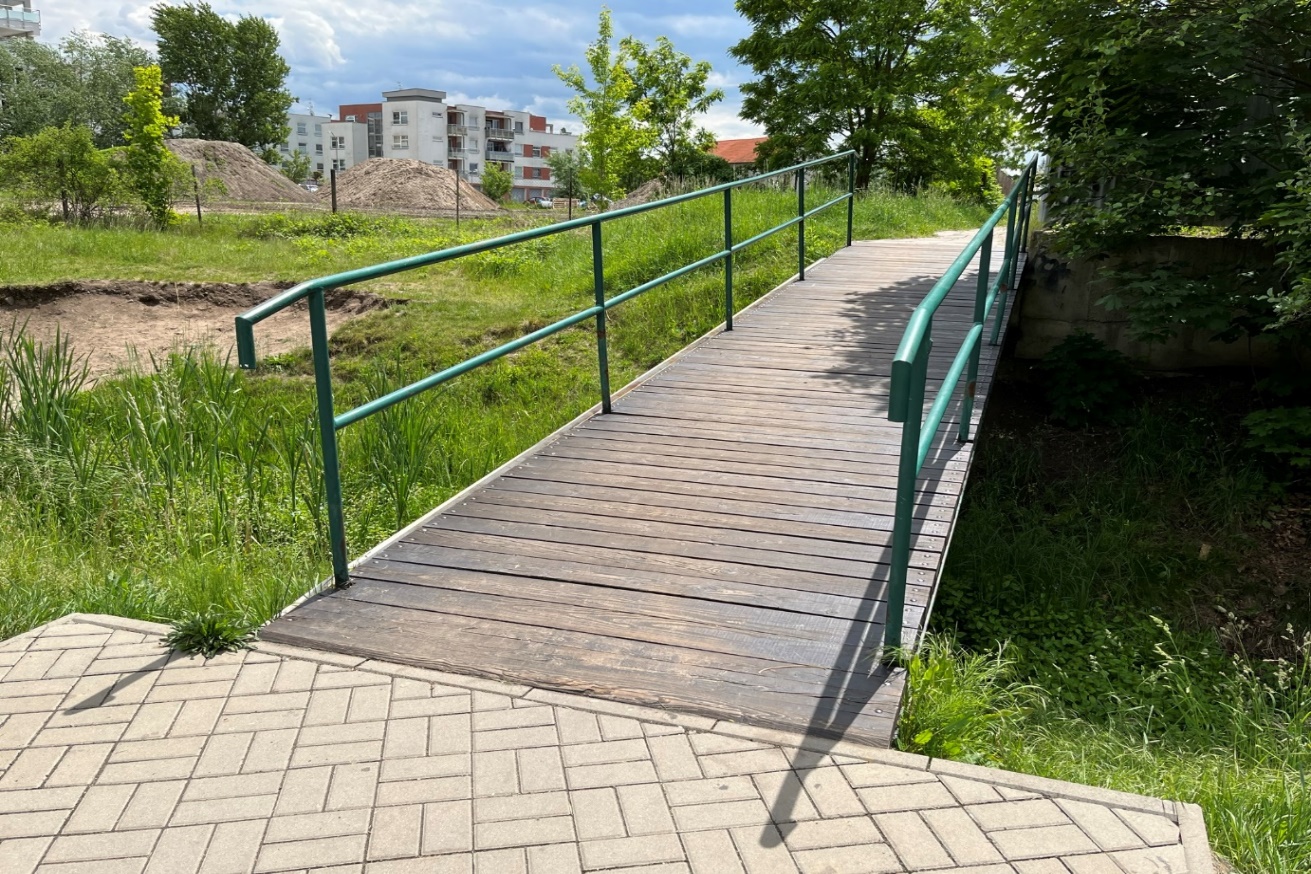 HK – 019 most přes MLN u statku Kydlinov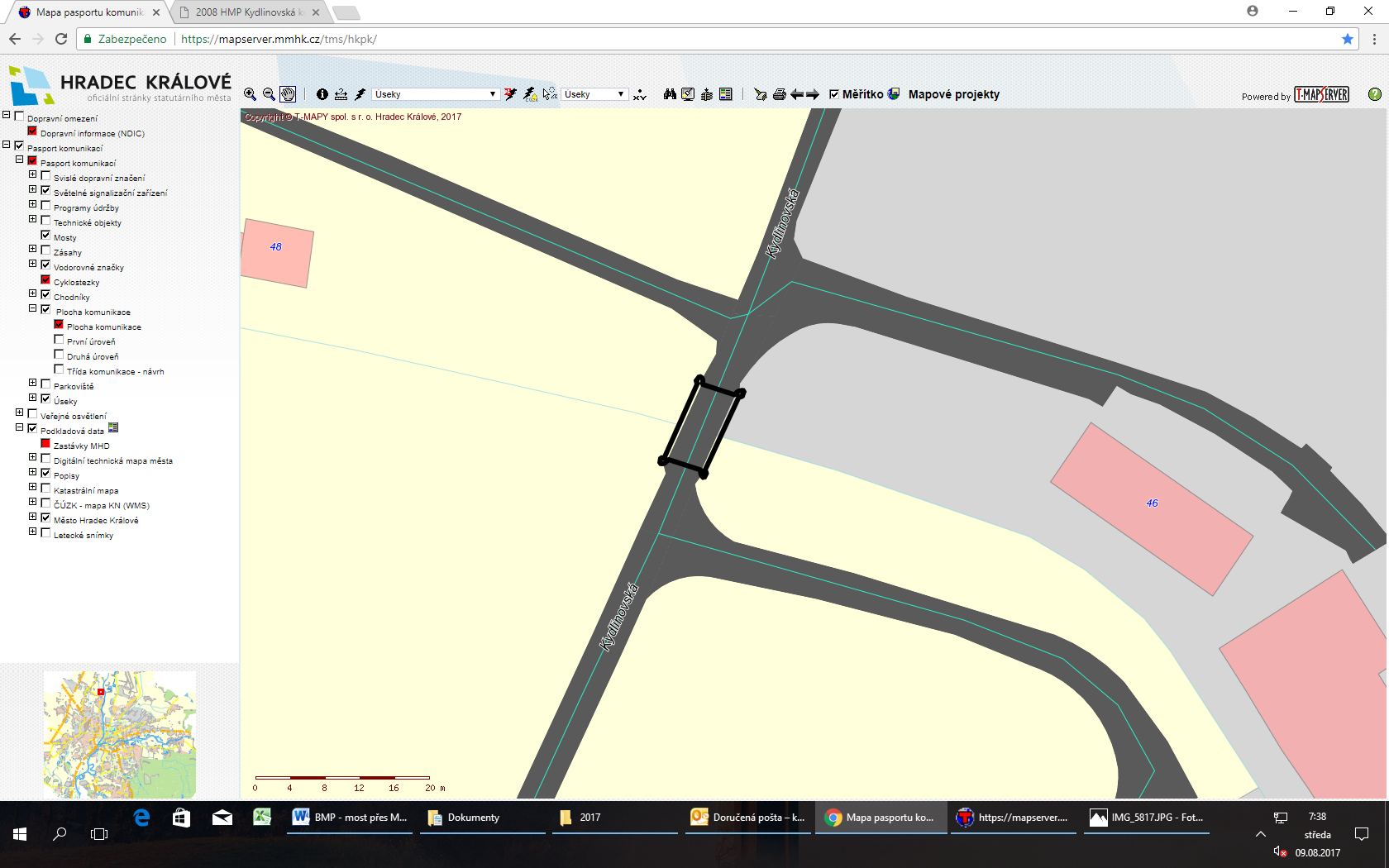 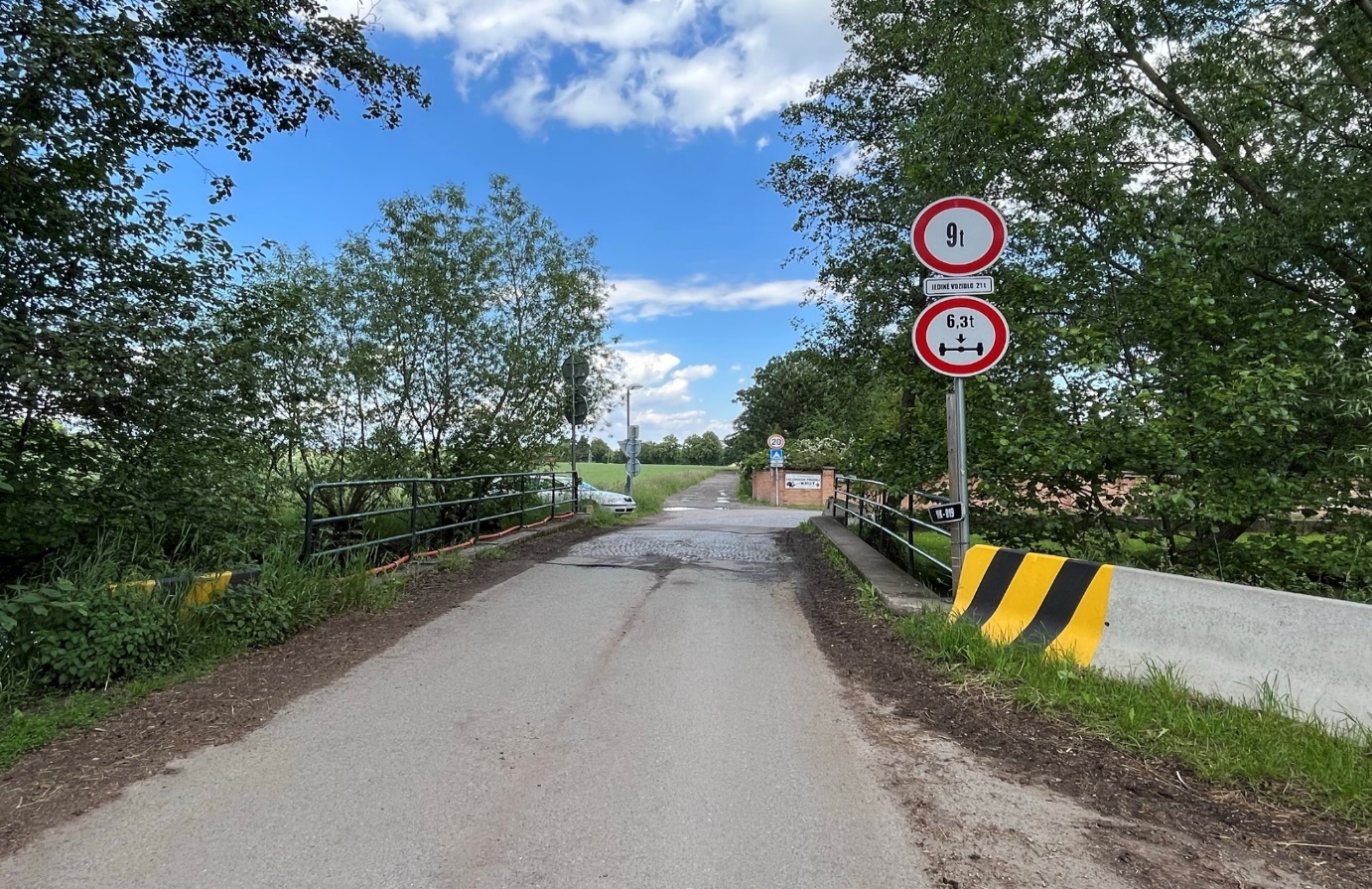 